Publicado en  el 24/01/2014 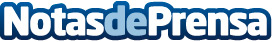 Capital de la Innovación: se anuncian las seis ciudades finalistasComisión Europea Comunicado de prensa Bruselas, 24 de enero de 2014: Barcelona, Espoo, Grenoble, Groningen, Málaga y París son las seis ciudades que se disputarán el primer premio de la Capital Europea de la Innovación, o «iCapital» (IP/13/808).Datos de contacto:Comisión EuropeaNota de prensa publicada en: https://www.notasdeprensa.es/capital-de-la-innovacion-se-anuncian-las-seis_1 Categorias: Internacional Cataluña Andalucia Premios http://www.notasdeprensa.es